بسمه تعالي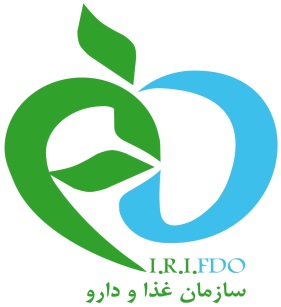 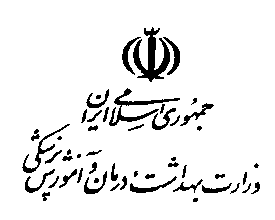 معاونت غذا و دارو دانشگاه علوم پزشکی کرمانفرم درخواست صدور پروانه بهداشتی تاسیس و بهره برداری کارگاهینام کارگاه :                                                     نام صاحب یا صاحبان کارگاه: شماره مجوز فعالیت اقتصادی :                              تاریخ صدور :               نام مرجع صادر کننده مجوز فعالیت اقتصادی:نشانی کامل پستی کارگاه : شماره تلفن :                                                  شماره نمابر :                           پست الکترونیک:زمینه فعالیت:        غذایی                             آرایشی و بهداشتینوع فرآورده:                 مواد اولیه                          فرآیند شده                         مواد بسته بندیروش ساخت / بسته بندی:روش ساخت یا بسته بندی بطور اختصار شرح داده شود .نام و نام خانوادگی کارشناس بررسی کننده فرمولاسیون با اظهارنظر صریح، تاریخ و امضاء:نام و نام خانوادگی کارشناس بررسی کننده تجهیزات،‌ساختمان همراه با اظهارنظر صریح، تاریخ و امضاءنام ماده/ فرآورده :                                                                        نام تجاری : مشخصات بسته بندی :                                                          اوزان (وزن/ واحد) :ردیفنام موادتشکیل دهندهدرصدردیفنام موادتشکیل دهندهدرصد